
ПРОГРАМА PFM ICFM UK (72 години) 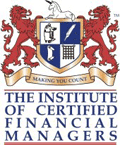 «ОБЛІК ВИТРАТ І СОБІВАРТОСТІ ПРОДУКЦІЇ»
1. Сутність і функції управлінського обліку 1. Поняття управлінського обліку 2. Користувачі бухгалтерської інформації 3. Порівняння управлінського обліку з іншими видами обліку 4. Виробничий і управлінський облік 5. Управлінський процес і управлінський облік
2. Способи класифікації витрат 1. Поняття і цілі витрат 2. Класифікація витрат для оцінки запасів 3. Класифікація витрат для прийняття рішень 4. Класифікація витрат для планування і контролю
3. Поняття собівартості та її елементи 1. Сутність і цілі калькулювання 2. Принципи калькулювання 3. Огляд методів калькулювання
4. Облік прямих витрат 1. Облік основних матеріалів 2. Облік основної заробітної плати 3. Розподіл прямих витрат за цільовими витратами
5. Облік і розподіл накладних витрат 1. Цілі розподілу і логічна схема розподілу 2. Розподіл витрат допоміжних підрозділів 3. Визначення ставки розподілу виробничих підрозділів 4. Недорозподілені і перерозподілені накладні витрати
6. Система управління витратами на замовлення 1. Методологія обліку за замовленнями 2. Методика розрахунку суми витрат і собівартості 3. Відображення інформації в системі рахунків виробничого обліку
7. Система управління витратами по процесам 1. Методологія попроцесного калькулювання 2. Методики розрахунків за методами ФІФО і середньозваженої 3. Методологія обліку витрат і калькулювання в комплексних виробництвах
8. Система управління витратами за видами діяльності (метод АВС) 1. Передумови виникнення системи 2. Відмінності традиційної та АВС-системи 3. Види діяльності та фактори витрат
9. Системи обліку витрат 1. Поняття системи обліку витрат 2. Різниця між калькуляцією собівартості з повним розподілом витрат і калькуляцією собівартості по змінним витратам 3. Порівняння впливу калькуляції з повним розподілом витрат і калькуляцією собівартості по змінним витратам на величину прибутку 4. Аргументи на підтримку калькуляцій собівартості з повним розподілом витрат і по змінним витратам
10-11. Нормативний облік витрат і нормативна собівартість. Факторний аналіз витрат 1. Суть бюджетування та види бюджетів 2. Складання і взаємозв'язку бюджетів 3. Переваги використання гнучких кошторисів 4. Управління за відхиленнями 5. Калькуляція за нормативними затратами 6. Аналіз відхилень
12. Побудова ефективної системи управління витратами на підприємстві. 1. Таргет - калькулювання 2. Кайзенкостінг 3. Системи JIT і гібридне калькулювання 4. Ланцюжки створення цінності 5. Розмір економічного замовлення Консультації для підготовки до іспиту